Маршрут урокаВстреча группы учащихся в зале «Утро космической эры».Зал «Творцы космической эры», Блок «Мастерская К.Э. Циолковского в Калуге».Зал «Творцы космической эры», Блок «Опытные ракеты ГИРД “Р-06”, “Р-07”, “Р-09”, “Р-Х”».Зал «Пилотируемая космонавтика», стенд «Схема выведения космического корабля «Союз» на орбиту». Блоки «Салют-6», «Союз», «САС».Блок космический корабль «Союз».Виртуальный тур для ознакомления с экспозицией: https://goo.gl/HRNCyhСхема маршрута урока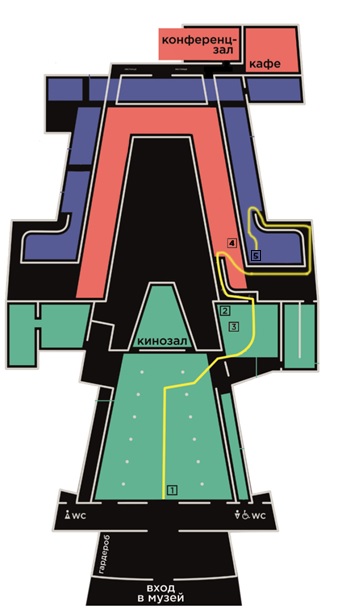 